Прайс на размещение рекламы в социальных сетях Действует с 1.09.2023 годаНДС не предусмотрен.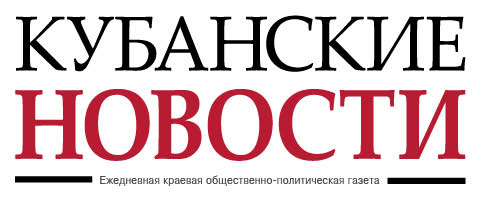                            Адрес: . Краснодар, ул. Пашковская, 2.      СоцсетьКоличество         подписчиковОписаниеСтоимость,руб.Одноклассники74 255Рекламный пост, не более 2000 знаков, со ссылкойна сайт рекламодателя(1 фото или видео)5 000Вконтакте96 731Рекламный пост, не более 2000 знаков, со ссылкойна сайт рекламодателя(1 фото или видео)5 000Телеграм          36 000Рекламный пост, не более 800 знаков со ссылкой на сайт рекламодателя(1 фото или видео)10 000